KARTA ZGŁOSZENIA STOISKA WYSTAWIENNICZEGO
POWIATOWO-GMINNE ŚWIĘTO PLONÓW W JĘDRZYCHOWICACH
w dniu 31 sierpnia 2019 rokuOrganizator: Powiat Wschowski i Gmina Szlichtyngowa Kartę uczestnictwa należy dostarczyć pocztą, e- mailem lub osobiście do 12 lipca 2019 r. na adres: Starostwo Powiatowe we Wschowie, Plac Kosynierów 1C, 67- 400 Wschowa e-mail: promocja@powiat.wschowa.com.pl w tytule: zgłoszenie na Powiatowo-Gminne Święto Plonów w JędrzychowicachW przypadku wycofania się z udziału, prosimy o pisemne odwołanie uczestnictwa (do dnia 29 lipca 2019 roku). Za formę pisemną uważa się list przesłany pocztą, list w formie elektronicznej. .......................................                                             ................................................ 
	     pieczątka firmy                                                        podpis przedstawiciela firmy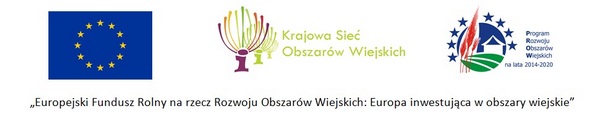 Dane wystawcy(Podczas imprezy wystawcy produktów rolno-spożywczych powinni posiadać: aktualne książeczki dla celów sanitarno- epidemiologicznych i inne niezbędne dokumenty związane z prowadzoną działalnością) Nazwa podmiotu:Adres:tel./ e-mail:Osoba upoważniona do kontaktu (imię, nazwisko, telefon):Zapotrzebowanie na energię elektryczną 			                       □ tak			□ nie	(kable we własnym zakresie do  od punktu zasilania) 	Dane dotyczące stoiska wystawienniczegoRodzaj stoiska, asortyment ze wskazaniem rodzaju i pochodzenia produktu:Wymiary stoiska, nie większe niż 9 m²□ posiadam własne stoisko …………. m  X ……..…… m = ……… m2
                                                  (szerokość)      (głębokość) 
□ zgłaszam zapotrzebowanie …………. m  X ……..…… m = ……… m2
                                                       (szerokość)       (głębokość)Przyjazd na plac imprezy: - pełna gotowość o godz. 14:45, demontaż stoiska nie wcześniej niż od godz. 19:00Parkowanie na terenie imprezy we wskazanym miejscuMiejsca stoisk wyznaczy organizator w dniu imprezy lub wcześniej na prośbę wystawcy